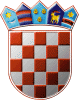 	REPUBLIKA HRVATSKA	DRŽAVNO IZBORNO POVJERENSTVO	REPUBLIKE HRVATSKEKLASA:	003-08/19-01/01URBROJ:	507-02/05-19-16/1Zagreb, 	29.  ožujka 2019.IZVADAK IZ ZAPISNIKA151. sjednice Državnog izbornog povjerenstva Republike Hrvatskeodržane korištenjem elektroničkih sredstava komunikacije (e-poštom) podredno telefonskim putem 29. ožujka 2019. u 10,00 sati Dnevni red je prihvaćen te je na sjednici usvojeno:Ad.1. Obvezatne upute – Izbori članova vijeća nacionalnih manjina i izbori predstavnika nacionalnih manjinaAd.2. Priopćenja – Izbori članova vijeća nacionalnih manjina i izbori predstavnika nacionalnih manjinaTajnica                           				   Predsjednik       Albina Rosandić, v.r.                    			             Đuro Sessa, v.r.